Jos haluat jäsenkirjeen jatkossa sähköpostitse, ilmoita hannele.heino@elisanet.fiOsastollamme on erilaisia toimintamuotojaEnsiaputoimintaensiapuvalmennustaensiapupäivystystä urheilu- yms. tapahtumissahälytystehtäviä viranomaisten apuna (esim. etsinnät)Ystävätoimintasaattajapalveluja ja ystävätoimintaa sairaille ja vanhuksilleValmiustoimintahenkistä tukea onnettomuuksissa tai kuoleman tapauksissavalmiussuunnitelma onnettomuuksien varaltaKeräystoimintanälkäpäivä- ja katastrofiapukeräyksiäApuommel-kerholastenvaatteiden ompelua SPR:n katastrofiavun kohteisiinNetti-parkkiatk-opastusta ja luentoja tietotekniikan hallintaan senioreilleVerenluovutustilaisuuksiaYhteystietojaAnu Vira, puheenjohtaja p. 0407369739 Helena Herrala, varapj. ja ystävätoiminta, p. 0505393716 Helena Tähtinen, sihteeri, p. 0500771921Hanna Vänni, Netti-parkin yhteyshenkilö, p. 0405386614Seija Amberla, veripalvelun yhdyshenkilö, p. 0400971847Katja Heinonen, valmiustoiminnan yhdyshenkilö ja ensiapuryhmänjohtaja, p. 0443404323Eino Väärä, kotimaan avun yhdyshenkilö, p. 0400836922Hannele Heino, jäsenasiat, p. 0505655606Taina Ukkola, keräysjohtaja, p. 0451340985Kari Koskivainio, ensiapupäivystysvastaava, p. 0447888666Ritva Heikkilä, kouluyhteistyö, p. 0442595629Sähköpostisoitteemme on mynamaki@punainenristi.fiOsastossamme on jäseniä 176 (v.2014). Toiminnasta tiedotetaan Vakka-Suomen Sanomien kuntapalstallaFacebookissa https://www.facebook.com/PunainenRistiMynamakiNettisivuilla www.mynamaki.punainenristi.fiOsastollamme on erilaisia toimintamuotojaEnsiaputoimintaensiapuvalmennustaensiapupäivystystä urheilu- yms. tapahtumissahälytystehtäviä viranomaisten apuna (esim. etsinnät)Ystävätoimintasaattajapalveluja ja ystävätoimintaa sairaille ja vanhuksilleValmiustoimintahenkistä tukea onnettomuuksissa tai kuoleman tapauksissavalmiussuunnitelma onnettomuuksien varaltaKeräystoimintanälkäpäivä- ja katastrofiapukeräyksiäApuommel-kerholastenvaatteiden ompelua SPR:n katastrofiavun kohteisiinNetti-parkkiatk-opastusta ja luentoja tietotekniikan hallintaan senioreilleVerenluovutustilaisuuksiaYhteystietojaAnu Vira, puheenjohtaja p. 0407369739 Helena Herrala, varapj. ja ystävätoiminta, p. 0505393716 Helena Tähtinen, sihteeri, p. 0500771921Hanna Vänni, Netti-parkin yhteyshenkilö, p. 0405386614Seija Amberla, veripalvelun yhdyshenkilö, p. 0400971847Katja Heinonen, valmiustoiminnan yhdyshenkilö ja ensiapuryhmänjohtaja, p. 0443404323Eino Väärä, kotimaan avun yhdyshenkilö, p. 0400836922Hannele Heino, jäsenasiat, p. 0505655606Taina Ukkola, keräysjohtaja, p. 0451340985Kari Koskivainio, ensiapupäivystysvastaava, p. 0447888666Ritva Heikkilä, kouluyhteistyö, p. 0442595629Sähköpostisoitteemme on mynamaki@punainenristi.fiOsastossamme on jäseniä 176 (v.2014). Toiminnasta tiedotetaan Vakka-Suomen Sanomien kuntapalstallaFacebookissa https://www.facebook.com/PunainenRistiMynamakiNettisivuilla www.mynamaki.punainenristi.fi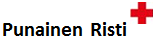              Mynämäen osaston jäsenkirje 2015             Mynämäen osaston jäsenkirje 2015Ystävätoiminta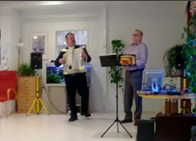 Kuva: Helena HerralaApuommel-kerho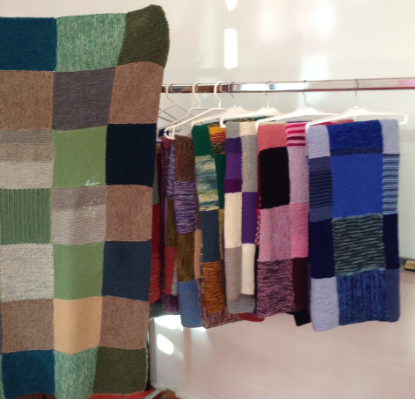    Kuva: Helena TähtinenKeräystoiminta                     Ensiapuryhmä                     Ensiapuryhmä